PROGRAMME
CYCLE: COMPOSITION:INSERTION ACADÉMIQUE DU SÉMINAIRE:Cycle de formation disciplinaire- Axe spécifiqueFONDEMENTS DE L’INCLUSION DU SÉMINAIRE DANS LA CARRIÈRE:OBJECTIFS DU SÉMINAIRE:Le cours envisage :1) Une approche du conflit social d’après une vision psychanalytique, ainsi qu’une compréhension aussi large que possible des différents plans de complexité du phénomène.2) L’articulation de la théorie sociale de Freud avec les conflits actuels tel qu’ils sont présentés dans les nouvelles, dans des productions artistiques, littéraires et cinématographiques.3) L’analyse des religions et des idéologies d’après une approche de genre. 4) L’encouragement d’une attitude aussi réfléchie que critique des propres idéologies et du point de vue depuis lequel nous examinons la réalité.5) La compréhension des différentes positions idéologiques, et le débat respectueux, flexible et tolérant.6) L’analyse des déterminants psychiques et sociaux des radicalisations religieuses, des conflits ethniques et des guerres.7) La comparaison et le lien entre radicalisations religieuses et polarisations idéologiques.8) L’examen de l’incidence de la culture global sur les modèles sociaux et ses conséquences sur les rapports interpersonnelles.9) La compréhension du rôle des réseaux sociaux sur la constitution de l’identité.HEURES TOTALES: CONTENU, BIBLIOGRAPHIE:1. Radicalisations religieuses -Religion et contrôle social-Nature de la haine et articulation avec l’idéal.-Le rôle de la femme dans les différentes religions-Aspects religieux des polarisations idéologiquesBibliographie-Freud ; l’avenir d’une illusion ; 1927-Freud ; Totem et Tabou ; 1912. Chapitres I, II, III, IV (à partir de la 3eme partie)-Freud ; Moïse et le monothéisme ; 1938. 3eme partie-Documentaire : « One of us », Heidi Ewing, Rachel Grady, 2017. Netflix, 95’-Dostoïevski- Le grand inquisiteur (Les frères Karamazov)-Alexievich ; La supplication : Tchernobyl, chroniques du monde après l’apocalypse (extraits) et film de Pol Cruchten-Anouilh ; Antigone-Film : Paradise Now ; Hany Abu-Assad. 90’2. Polarisations idéologiques (Semaines 5-6)-Malaise a la civilisation et polarisation idéologique. Identité et narcissisme.-Rapport entre l’idéal et la réalité, intégration de l’idéal et l’action sur la réalité vs identification avec l’idéal en tant que substitution/compensation de l’action.-Banalité du mal.-La crevasse en Argentine. Tendance à ne voir que ce qui coïncide avec nos attentes. Bibliographie-Freud ; Malaise dans la Civilisation : 1929-Camus ; Les justes-Carrère ; Limonov (extraits)-Carrère ; Il est avantageux d’avoir ou aller : chapitre : « Quatre jours à Davos »-Stéphane Hessel ; Indignez-vous !-Film : Lucien Lacombe, de Louis Malle-Documentaire : « Le juif qui négocia avec les nazis », Gaylen Ross3. Conflits ethniques et guerres (Semaines 7-8)-Phénomènes de masses. Pulsion de vie et de mort.-Narcissisme des petites différences.-Filicide et fratricide. -La femme et la guerre.Bibliographie-Freud ; Psychologie collective et analyse du Moi : 1921-Freud ; Pourquoi la guerre ? 1933-Alexievitch, Svetlana ; La guerre n’a pas un visage de femme ; 1985-Carrère ; Limonov (extraits)-Semprun ; L’écriture ou la vie-Documentaire : Promesses, de Justine Shapiro-Documentaire : Le juif qui négocia avec les nazis, de Gaylen Ross 129’-Film : Before the rain, de Milcho Manchevski 113’-Amos Oz ; Judas (extraits)-Amin Maalouf ; Les désorientés (extraits)4. Théories du genre et féminismes (Semaines 9-11)-Les « vagues » du féminisme et le « fourth wave feminism ».-Le cas Argentine : « Niunamenos »-Tensions et discussions parmi des féminismes contemporainsBibliographie-Mouffe, Chantal ; Quelques remarques au sujet d’une politique feministe ; 2015-Despentes, Virginie ; King-Kong theorie ; 2006-Documentaire : She’s beautiful when she’s angry, Mary Dore, 2014-Documentaire : Christiane Amanpour ; Sex and Love Around The World ; 20185. Réseau sociaux et globalisation (Semaines 12-15)-Nouvelles formes de rapport avec l’autre.-Constitution de l’identité personnelle et sociale.-Valeur de l’image du point de vue de l’identité et du narcissismeBibliographie-Freud ; Pour introduire le narcissisme ; 1914-Franz Kohut par Agnes Oppenheimer ; 2008-M.J. Crockett ; Moral outrage in the digital age-Série : Black Mirror, chapitres : Chute libre ; Haine virtuelleNote : Les professeurs pourront modifier le programme et la bibliographie au cas où ils l’estimeraient nécessaireRESSOURCES MÉTHODOLOGIQUES: -Exposition de documentaires -Débats-Présentation de PowerPointsEVALUATION:Participation : La participation active des étudiantes au cours des débats en classe est fondamentale ainsi que la lecture minutieuse et l’analyse approfondie des textes indiqués. (30%)Présentations : Les élèves devront préparer et exposer un sujet, suivi d’un débat groupal. Le travail final analysera une situation actuelle basée sur la bibliographie du séminaire et les échanges ayant eu lieu le long des cours. Ceci aura lieu pendant les classes 8 et 13 du séminaire. (70%) NOTE FINALE:30% participation et 70% présentation finale.BIBLIOGRAPHIE COMPLEMENTAIRE:-Svetlana Alexievich-La guerre n’a pas un visage de femme-Amin Maalouf- Les désorientés-Annie Bidet-Mordrel-Les rapports sociaux de sexe-Anne Berger, Le grand théatre du genre, Paris, Belin, 2013-Kira Cochrane, All the rebel woman, Gardian Books, 2013CALENDRIER AUTRES CONDITIONS POUR RÉUSSIR LE SEMINAIRESIGNATURE DE L’ENSEIGNANT:SIGNATURE DU DIRECTEUR DE CARRIÈRE: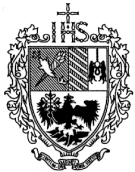 UNIVERSIDAD DEL SALVADORFaculte des sciences socialesDépartement du travail socialSEMINAIRESEMINAIRESEMINAIRESEMINAIRESEMINAIREPsychologie Sociale: nature du conflit social: religion, politique et globalisation avec une perspective de genrePsychologie Sociale: nature du conflit social: religion, politique et globalisation avec une perspective de genrePsychologie Sociale: nature du conflit social: religion, politique et globalisation avec une perspective de genrePsychologie Sociale: nature du conflit social: religion, politique et globalisation avec une perspective de genrePsychologie Sociale: nature du conflit social: religion, politique et globalisation avec une perspective de genrePsychologie Sociale: nature du conflit social: religion, politique et globalisation avec une perspective de genrePROFESSEUR:  PROFESSEUR:  Lucila RobredoLucila RobredoLucila RobredoLucila RobredoLucila RobredoLucila RobredoLucila RobredoLucila RobredoLucila RobredoHEURES/SEMAINEHEURES/SEMAINEHEURES/SEMAINE333TOTALTOTAL54SIÈGE:Tucumán 1845Tucumán 1845Tucumán 1845COURSE:COURSE:COURSE:SHIFT:  MatinANNÉEACADÉMIQUE:ANNÉEACADÉMIQUE:ANNÉEACADÉMIQUE:20202020202020202020202020202020URL:DE BASESUPÉRIEUR/PROFESSIONNELXENSEIGNANTSE-mailLucila Robredolucilarobredo@gmail.comThéoriePratiqueTotalHeures54054WeekUnitéHeures de théorieHeures de pratiqueTutellesEvaluationsAutres activités11-Radicalisations religieuses321-Radicalisations religieuses331-Radicalisations religieuses341-Radicalisations religieuses352-Polarisations idéologiques362-Polarisations idéologiques373-Conflts ethniques et guerres383-Conflts ethniques et guerres394-Théories du genre et féminismes3104-Théories du genre et féminismes3114-Théories du genre et féminismes3125-Réseaux sociaux et globalisation3135-Réseaux sociaux et globalisation3145-Réseaux sociaux et globalisation3155-Réseaux sociaux et globalisation3x16Présentations orales3x17Présentations orales3x18Evaluation du séminaire3